REORIENTASI PENCEGAHAAN KEKERASAAN SEKSUAL PADA ANAK OLEH UNIT PPA POLRES BREBES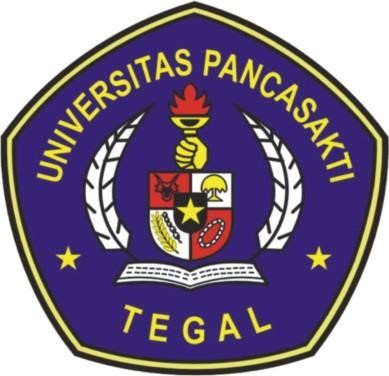 SKRIPSIDiajukan untuk Memenuhi Tugas dan Melengkapi SyaratGuna Memperoleh Gelar Sarjana Strata 1 dalam Ilmu HukumOleh:MASRUL HIDAYATNPM 5118500238PROGRAM STUDI ILMU HUKUMFAKULTAS HUKUMUNIVERSITAS PANCASAKTI TEGAL2022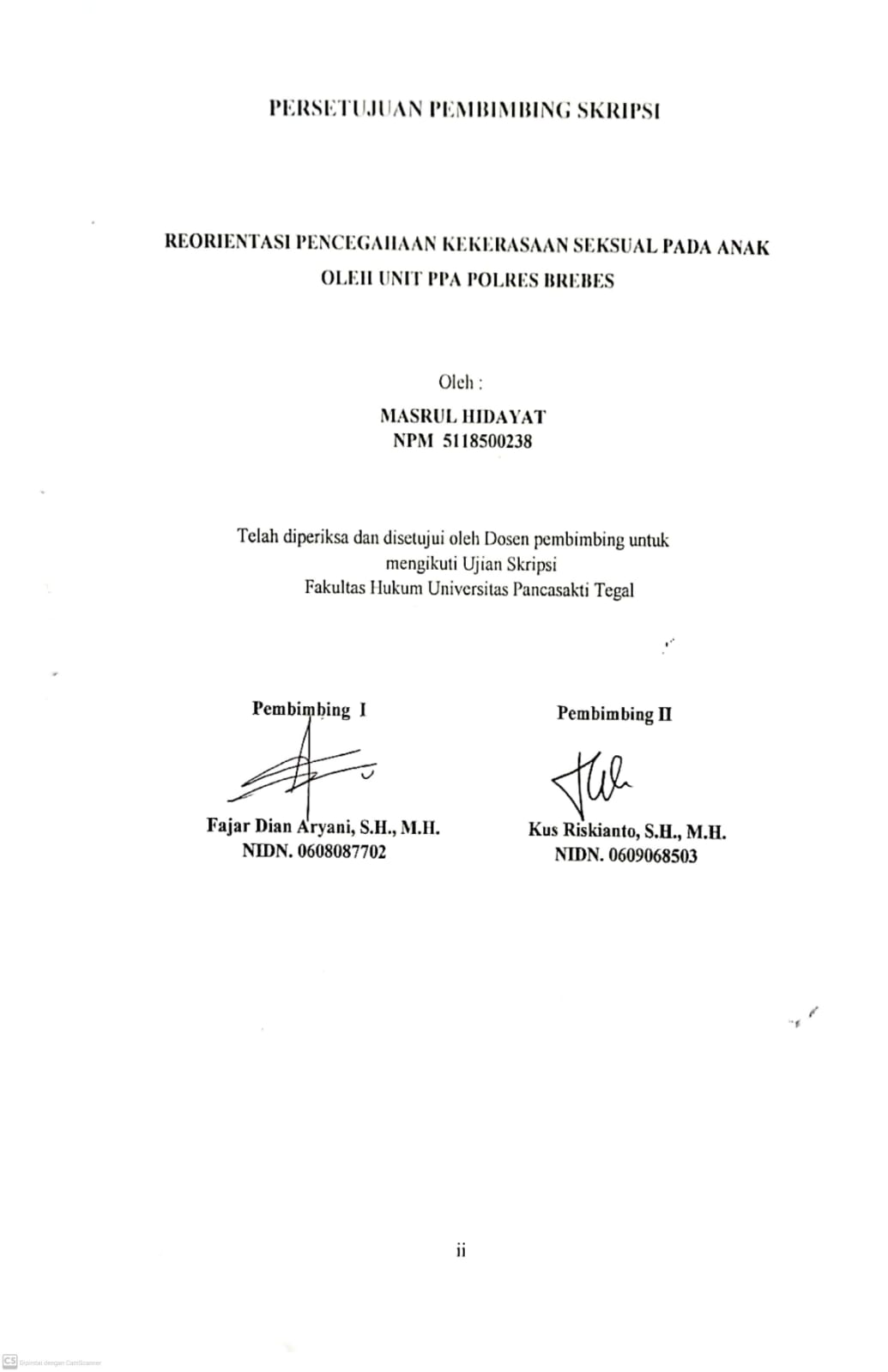 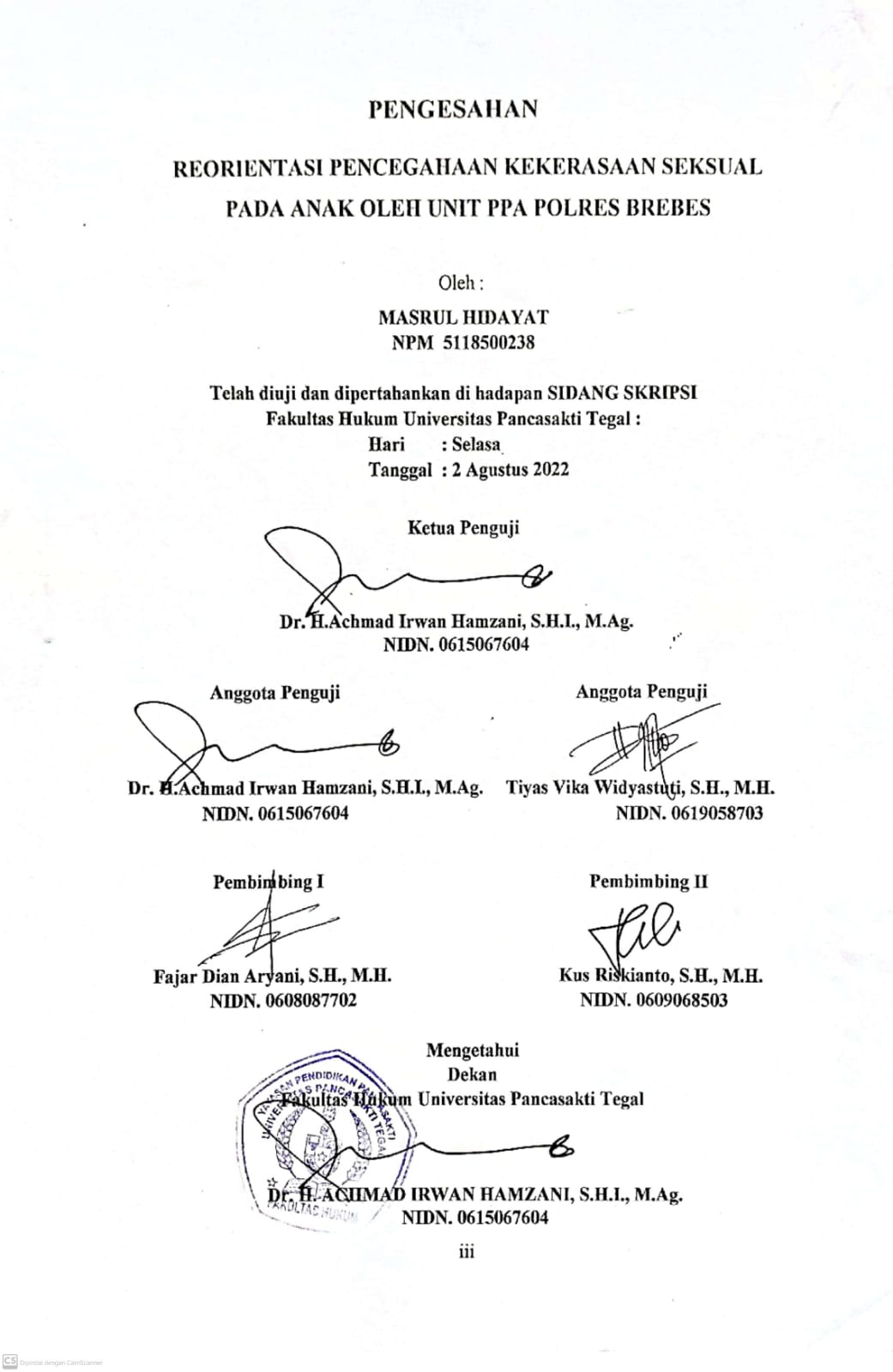 PENGESAHANPERNYATAAN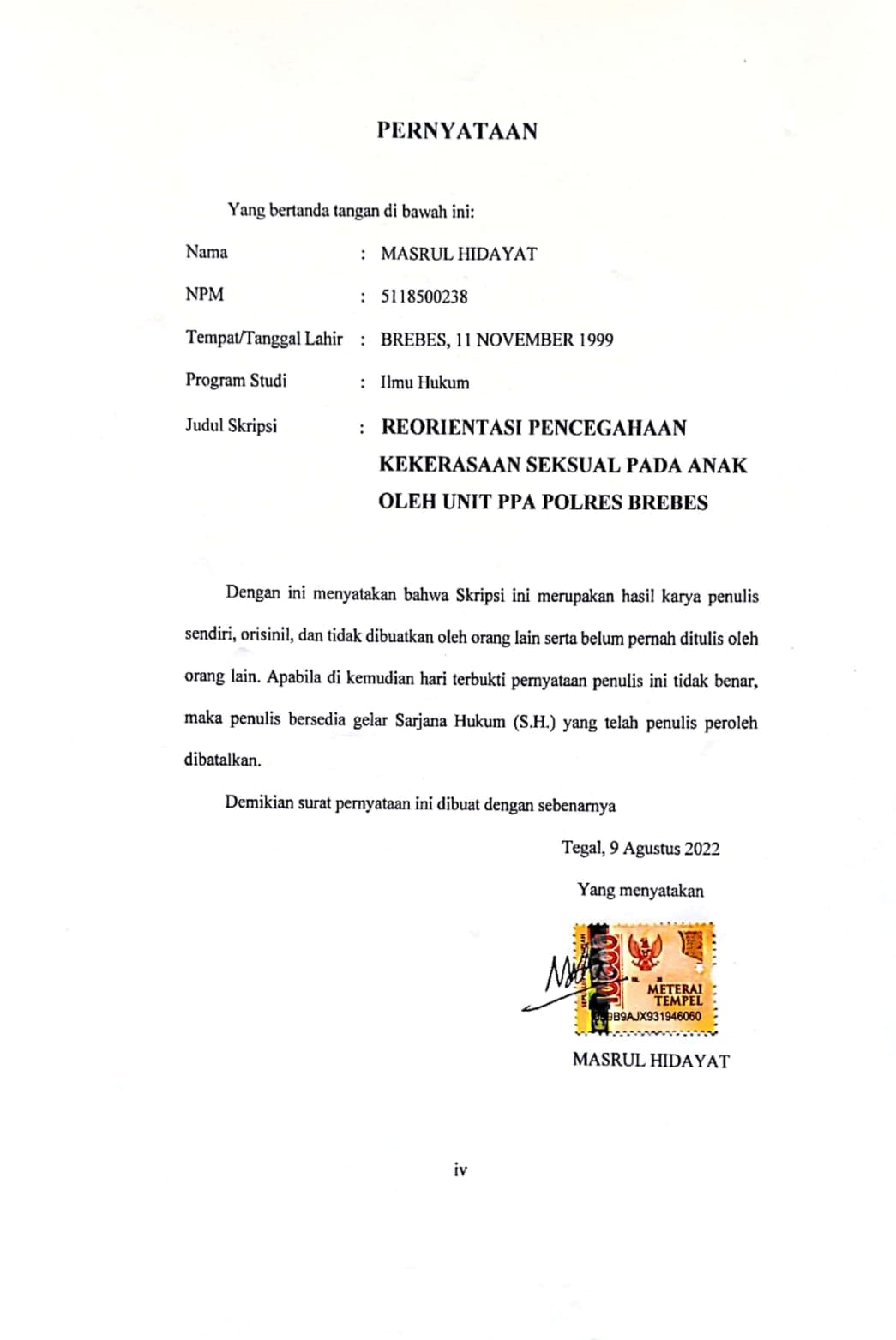 ABSTRAKKejahatan seksual terhadap anak merupakan kejahatan yang paling sering terjadi di masyarakat oleh sebab itu Instansi terkait berupaya melakukan pencegahan sedini mungkin baik itu dari Polri,  Pemda, Maupun Masyarakat itu sendiri, karna sejatinya anak perlu lingkungan yang baik sehingga sehingga terciptanya manusia yang berkepribadian baik.	Penelitian ini bertujuan untuk: 1. Mendeskripsikan langkah yang dilakukan oleh Unit PPA Polres Brebes dalam mencegah kekerasaan seksual terhadap anak. 2. Mengkaji upaya Reorintasi Unit PPA Polres Brebes dalam mencegah kekerasaan seksual terhadap anak.Jenis penelitian yang akan digunakan adalah kepustakaan “library research”. pendekatan dalam penelitian ini adalah pendekatan normatif, Teknik pengumpulan datan melalui wawancara untuk data primer, serta penelusuran secara konvensional dan “online” untuk data sekunder, dan dianalisis dengan metode data kualitatif.Hasil penelitian ini menunjukan bahwa Pencegahaan Kekerasaan Seksual Pada Anak Oleh Unit PPA Polres Brebes dilakuan dengan cara perlindungan Preventif, dan Represif. Perlindungan Preventif  bertujuan untuk mencegah. dalam hal ini Unit PPA Polres Brebes bekerja sama dengan PPT Tiara. bentuknya berupa Sosialisasi dan penyuluhan yang di lakukan oleh PPT Tiara. Perlindungan Represif  yaitu bentuk upaya yang di lakukan bertujuan untuk memulihkan keadaan dan memberikan rasa aman pada fisik maupun mental korban serta menjamin keselamatan korban, menerima laporan atau aduan dari masyrakat Serta melakukan Penyelidikan dan penyidikan. Berdasarkan hasil penelitian ini diharapkan akan menjadi bahan informasi dan masukan bagi mahasiswa, akademisi, praktisi, dan semua pihak yang membutuhkan di lingkungan Fakultas Hukum Universitas Pancasakti Tegal.Kata kunci : Pencegahaan, Kekerasaan Seksual,  Pada AnakABSTRACTSexual crimes against children are crimes that most often occur in society, therefore related agencies try to prevent them as early as possible, both from the Police, Regional Government, and the Community itself, because actually children need a good environment so that they create humans with good personalities.This study aims to: 1. Describe the steps taken by the PPA Unit Polres Brebes in preventing sexual violence against children. 2. Reviewing efforts to reorient the PPA Unit of the Brebes Police in preventing sexual violence against children.The type of research that will be used is library research. the approach in this study is a normative approach, data collection techniques through interviews for primary data, as well as conventional and "online" searches for secondary data, and analyzed by qualitative data methods The results of this study indicate that the prevention of sexual violence in children by the PPA Unit of the Brebes Police is carried out by means of preventive and represive protection. Preventive Protection aims to prevent. in this case the Brebes Police PPA Unit cooperates with Tiara PPT. The form is in the form of socialization and counseling conducted by PPT Tiara. Represive protection is a form of effort carried out aimed at restoring the situation and providing a sense of security to the victim's physical and mental as well as ensuring the safety of the victim, receiving reports or complaints from the community and conducting investigations and investigations. Based on the results of this research are expected to be material information and feedback to students, academics, practitioners, and all who are in need in the Faculty of Law, University of  Pancasakti Tegal.Keywords: Prevention, Sexual Violence, In ChildrenPERSEMBAHANSkripsi ini penulis persembahkan kepada:Kedua orang tua, Bapak Abdul Wahid dan Ibu Sutirah serta segenap keluarga yang selalu memberikan dukungan dan doa.Adik Tercinta Sinta Dwi Rahayu.Mahasiswa Fakultas Hukum dan Teman-teman kelas F angkatan 2018Teman-Teman dan Guru Majelis Ta’lim Assholikhun LimbanganDosen Pembimbing Ibu  Fajar Dian Aryani, S.H., M.H.  dan Bapak  Kus Riskianto S.H., M.H. MOTTO “Allah tidak membebani seseorangMelainkan sesuai dengan Kesanggupannya”.( Q.S. Al-Baqarah Ayat 286).KATA PENGANTARDengan mengucapkan syukur kehadirat Allah Swt., allhamdulilah penyusunan skripsi ini dapat selesai. Dengan skripsi ini pula penulis dapat menyelesaikan studi di Program Studi Ilmu Hukum Fakultas Hukum Universitas Pancasakti Tegal. Shalawat dan salam penulis sampaikan kepada Rasulullah Saw., yang membawa rahmat sekalian alam. Penyusunan skripsi ini tidak lepas dari bantuan dan dorongan berbagai pihak yang kepadanya patut diucapkan terima kasih. Ucapan terima kasih penulis sampaikan kepada:Bapak Dr. Taufiqulloh, M.Hum. selaku Rektor Universitas Pancasakti beserta Para Wakil Rektor. Bapak Dr. H. Achmad Irwan Hamzani, S.H.I, M.Ag selaku Dekan Fakultas Hukum Universitas Pancasakti.Ibu Kanti Rahayu, S.H., M.H. selaku Wakil Dekan I Bidang Akademik sekaligus Ketua Program Studi Ilmu Hukum Fakultas Hukum Universitas Pancasakti.Bapak Tony Haryadi, S.H., M.H., selaku Wakil Dekan II Bidang Keuangan, Administrasi Umum dan Kepegawaian Fakultas Hukum Universitas Pancasakti.Bapak Imam Asmarudin, S.H., M.H., selaku Wakil Dekan III Bidang Kemahasiswaan Fakultas Hukum Universitas Pancasakti. Bapak Muhammad Wildan, S.H., M.H., selaku Sekretaris Program Studi Ilmu Hukum Fakultas Hukum Universitas Pancasakti. Ibu Fajar Dian Aryani S.H., M.H., selaku Dosen Pembimbing 1 (satu) dan Bapak Kus Riskianto S.H., M.H., selaku Dosen Pembimbing 2 ( dua)  yang telah berkenan memberikan bimbingan dan arahan pada penulis dalam penyusunan skripsiSegenap dosen Fakultas Hukum Universitas Pancasakti Tegal yang telah memberikan bekal ilmu pengetahuan pada penulis sehingga bisa menyelesaikan studi Strata 1. Mudah-mudahan mendapatkan balasan dari Allah Swt., sebagai amal shalih.Segenap pegawai administrasi/karyawan Universitas Pancasakti Tegal Khususnya di Fakultas Hukum yang telah memberikan pelayanan akademik degan sabar dan ramah.Orang tua, serta saudara-saudara penulis yang memberikan dorongan morril pada penulis dalam menempuh studi.Kawan-kawan penulis, dan semua pihak yang memberikan motivasi dalam menempuh studi maupun dalam penyusunan skripsi ini yang tidak dapat disebutkan satu-persatu.Semoga Allah Swt. membalas semua amal kebaikan mereka dengan balasan yang lebih dari yang mereka berikan kepada penulis. Akhirnya hanya kepada Allah Swt, penulis berharap skripsi ini dapat bermanfaat bagi penulis khususnya, dan bagi pembaca umumnya.Tegal, 9 Agustus 2022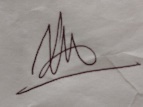 Masrul HidayatDAFTAR ISIJUDUL	iPENGESAHAAN	ii PERSETUJUAN PEMBIMBING	iiiPERNYATAAN	ivABSTRAK	vABSTRACT	viPERSEMBAHAAN	viiMOTTO	viiiKATA PENGANTAR	ixDAFTAR ISI	xiBAB I PENDAHULUAN	1Latar Belakang	1Rumusan Masalah	4Tujuan Penelitian	5Manfaat Penelitian	5Tinjauan Pustaka	6Metode Penelitian	7Sistematika Penulisan	10BAB II TINJAUAN KONSEPTUAL	11Tinjauan Umum Tentang Anak	11Pengertian Anak	11Perlindungan Anak	16Hak Anak		20 Tinjauan Umum Tentang Kekerasaan Seksual Pada Anak	25Pengertian Kekerasaan Seksual Pada Anak	25Dampak Kekerasaan Seksual Pada Anak	28Penanganan Kekerasaan Seksual Pada Anak	33Tinjauan Umum Tentang Kepolisian	38Pengertian Kepolisian	38Fungsi Kepolisian	40Kewenangan Kepolisian	45BAB III HASIL PENELITIAN DAN PEMBAHASAAN	50Langkah Yang Dilakukan Oleh Unit PPA Polres Brebes Dalam Mencegah Kekerasaan Seksual Terhadap Anak	50Upaya Reorientasi Unit PPA Polres Brebes Dalam Mencegah Kekerasaan Seksual Terhadap Anak	55BAB IV PENUTUP	66Kesimpulan	66Saran	67DAFTAR PUSTAKA	68DAFTAR RIWAYAT HIDUP	72DAFTAR RIWAYAT HIDUPNama			: Masrul HidayatNPM			: 5118500238Tempat/ Tanggal Lahir	: Brebes, 11 November 1999Program Studi		: Ilmu HukumAlmat			: Desa Krasak Rt 01/ Rw 01, Kecamatan Brebe, Kabupaten BrebesRiwayat Pendidikan : Demikian daftar riwayat hidup ini saya buat dengan sebenarnya.Tegal, 9 Agustus 2022Hormat saya,Masrul HidayatNO.Nama SekolahTahun MasukTahun Lulus1.SD Negeri 02 Krasak Brebes200520112.SMP Negeri 3 Brebes201120143.SMA Negeri 2 Brebes201420174.S1 Fakultas Hukum Universitas Pancasakti  Tegal20182022